KIJKWIJZEROpmaken van een dossier capaciteit2018_11_10Kijkwijzer voor het opmaken van een aanvraagdossier capaciteitIn het kader van de toegekende capaciteitsmiddelen aan jouw gemeente/stad kunnen jullie een aanvraagdossier indienen bij de lokale taskforce capaciteit. Om de dossiers met elkaar te kunnen vergelijken en te zorgen voor een gelijkgerichte opmaak geven we jou graag enkele tips en aandachtspunten mee. Voor bijkomende informatie kan je contact opnemen met:De ankerfiguur grootstedenbeleid in de regio: Annemie De ClerckAnnemie.declerck@katholiekonderwijs.vlaanderen   0474 70 35 24De Dienst Bestuur & organisatieDirk Van Stappen: directeurKatrien De Veuster: stafmedewerker bouwprojectenDirk De Smet: stafmedewerker bouwprojectenGino De Meester: stafmedewerker databeheerInteressante informatieInformatie uit de nieuwe Capaciteitsmonitor:https://onderwijs.vlaanderen.be/een-capaciteitsmonitor-voor-het-leerplichtonderwijs-editie-2018-meta-analyse.De nota van de overheid: Afsprakenkader verdeling capaciteitsmiddelen 2019-2021Voorafgaandelijke info voor het opmaken van een project infrastructuur: contacten met stedelijke diensten om voorstel voor te leggen aan stedenbouwkundige diensten om mogelijke knelpunten te kennen (de gemeente aanspreken op z’n regierol)Info Agion: https://www.agion.be/capaciteit Bekijk de evolutie van de leerlingenaantallen in de gemeenteVoor de eigen schoolOnze katholieke scholenDe andere nettenBekijk het marktaandeel van het katholiek onderwijs in de gemeenteBieden huursubsidies een oplossing?De lokale taskforce capaciteit (TFC)CapaciteitsmiddelenDe middelen voor capaciteitsuitbreiding (het gaat eigenlijk over een regulier bouw/verbouwdossier, dat omwille van het snel creëren van extra plaatsen, voorrang krijgt) worden aan de gemeente toegekend. De gemeente vervult de regierol bij het overleg in de TFC waar de middelen toegekend worden aan de verschillende projecten. Elementen van het aanvraagdossier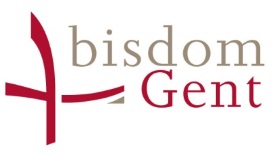 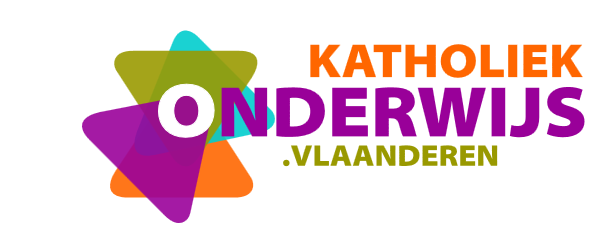 VICARIAAT ONDERWIJSSamenstellingWelke afspraken zijn er/worden er gemaakt?De vertegenwoordiging per net zou een realistische weergave moeten zijn van het marktaandeel van de verschillende nettenVoorzie de mogelijkheid om je te laten bijstaan door een extern expert (bijvoorbeeld de ankerfiguur van de regio of een deskundige van de Dienst Bestuur & organisatie)Indien van toepassing: een TFC voor basisonderwijseen TFC voor secundair onderwijsBevoegdheden Bespreek de bevoegdhedenStreef naar het nemen van een beslissing in consensusCapaciteitsmiddelenGesloten enveloppe: let op een goede inschatting/berekening van de kostenVerdeling in de TFCStreef naar verdeling in consensusBewaak de evenwichten tussen de nettenOD II geeft volgende verdeelsleutel aanOfficieel onderwijs	14.9 %Gemeenschapsonderwijs 23.3 %Vrij Gesubs. onderwijs 	61.9 %(let wel: hier zijn nog andere spelers dan alleen katholiek onderwijs: Steinerscholen, OKO, scholen met de bijbel, IVG-scholen)Bekijken van de huidige, reële situatieDe verdeling van de middelen mag niet marktverstorend zijnIntern afstemmen met de besturen, directies die een aanvraag willen indienen; mogelijks komen tot afspraken over de projectenCriteria voor de beoordeling van de projecten Bespreek de criteria die door de overheid bepaald zijn en leg eigen accentenBekijk de criteria geclusterd, het gaat over een samenspel van de verschillende criteriaEen weging toekennen aan  de criteria vraagt enige voorzichtigheid SjabloonDe gemeente stelt een sjabloon ter beschikkingAlle ingediende (en goedgekeurde aanvragen worden in één sjabloon verwerkt door de gemeente en aan de overheid overgemaaktMotiveringKernachtig weergeven van de meerwaarde van het projectIndien gewenst kan een verhelderende bijlage worden toegevoegd. (plannen worden nog niet gevraagd)Aantal leerlingenAantal plaatsenDe capaciteit (het aantal leerlingen) die door de realisatie van het project bij gecreëerd wordt. Lln-aantal voor het uitgangspunt van de capaciteitsbepaling = de gegevens die opgevraagd werden voor de capaciteitsmonitorHet effectief aantal ‘meer’ te realiseren plaatsenZijn er plaatsen uit “overbenutting” en zo ja, hoeveel De plaatsen moeten ‘open’ staan De verhoging van het aantal plaatsen kan gefaseerd doorgevoerd wordenDe plaatsen moeten beschikbaar zijn, maar het kan dat ze nog niet onmiddellijk ingevuld wordenDe kostprijsPrijs/leerlingMaak een zo correct mogelijke raming van de kostprijs met inbegrip van:BTW Algemene kosten Eerste uitrusting …Tips voor de prijsberekening: breng mee in rekening:Kosten klaslokaalBijkomende verrekening van kosten gang, refter, turnzaalTimingZorg voor een realistische timing; maar concreet in de nabije toekomstMogelijks kan er gefaseerd gewerkt wordenDe realisatie wordt opgevolgd door de centrale TFC Past de uitbreiding in een masterplan?OnderwijsaanbodAfstemming met de programmatie secundair onderwijsFocus op de uitbreiding voor de eerste graadGeef aan hoe de druk verlicht wordt in de onderwijsvorm/studierichting die onder druk staanMogelijks biedt ‘nood aan uitbreiding in hogere graad’, mogelijkheden om in eerste graag meer plaatsen vrij te makenBereidheid om infrastructuur open te stellenIn welke mate is dit haalbaar?De focus moet liggen op klaslokalen